Turf/Facility RulesApplication & Use of artificial Turf/Facility FieldsTurf field use is scheduled and approved in accordance with Winnetka Park District athletic field user/fee policyAll fields/Baseball Fields require a permit – available by application through WPD administrative office! An approved field use permit must be available during the use and presented to any Park District representative upon requestPermits may be revoked if there is failure to follow district rules and regulations.  There also may be a fee that will be charged to the permit holder/team.The Park District reserves the right to cancel any event or to restrict access to the fields due to an emergency, severe weather, vandalism, poor playing conditions or damages that could cause safety concerns.A rest and renovation program is scheduled for Winnetka Park District Skokie play fields.  The Park District does not attempt to be flexible in accommodating user groups, but ultimately the health and safety of the user and the condition and playability of the fields or facilities takes priority.  This may require the closure of the fields or facilities, denial of use of field and/or alternate sites for athletic use.Games and/or practices will not start before 8 a.m. nor exceed 10:00 p.m.  NO EXCEPTIONS!  Organizations should make necessary changes or alterations to their rules and regulations concerning games stopped due to park time regulations.  The lights on the fields are pre-programmed to shut-off at 10:00 p.m. every night.Misrepresented and/or unauthorized use of the Winnetka Park District and associated facilities is subject: revocation of permit and termination of future usage privileges; enforcement per Winnetka Park District ordinance #504 (available for review at the office) and/or local police citation.Rules & Procedures governing useIt is the responsibility of the field representative and/or individual identified as the person on the permit to enforce the rules and regulations regarding the conduct of the group while using Park District facilities.  These rules include, but are not limited to:Tables and chairs are not allowed on the turf area.Golfing or other non-authorized use is prohibited on the turf surface.Wheeled devices, including but not limited to motorized vehicles, bikes, wagons, inline skates, scooters and skateboards are not allowed on the turf.No painting of the field is permitted.Field use begins and ends at the times stated on the permit, including inspections, set-up and clean-up.  Groups are not allowed on the fields prior to the start time stated on the permit and are required to exit the fields and have adjacent areas cleaned up at the ending time indicated on the permit.Permits are not transferable.Practices are not allowed on lined softball and baseball fields that have been prepped for games (dragged and chalked).Selling of food or other items is not allowed without a Park District approval Amplified sound is not allowed on any field without Park District approval and will be noted on your permit.Property boundary walls and fences are not to be used as backstops at any time. No hitting or kicking balls into backstops or fences.  No climbing of fences.No climbing on or moving of goals is allowed.  This must be requested on the field request form prior to rental or usage.Portable goals and/or markers are allowed, but must be removed daily.Groups shall inspect the fields/facility prior to and subsequent to each use to determine whether condition are safe and/or appropriate for any intended use.  Groups shall promptly advise the Park District of any unsafe/dangerous condition.Animals are NOT ALLOWED inside the turf area.No food (including sunflower seeds), gum or chewing tobacco is allowed on the turf surface.Metal spiked shoes are not allowed on the turf surface.Clean athletic shoes (free of mud) and plastic spikes are permissible.During athletic competitions, all spectators shall remain off of the turf area.Moving of portable goals is done by authorized personal only.Only free standing field markers and sports equipment may be used on the turf surface.  No stakes, posts, poles, or markers of any kind may be driven into the turf surface.No unauthorized tents, chairs, or shade structures will be allowed on the turf surface.Grills or other open cooking structures are prohibited.Authorized vehicles only.  No personal vehicles.No glass containers.Please dispose of all garbage in trash cans.Plain water bottles with water or a cooler with water is permitted.NO alcohol is allowed in the park.ARTIFICIAL TURF ATHLETIC FIELD USE GUIDELINES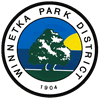 Stay Hydrated – Water bottles, filled with water only, are the only things welcome on the fields.Food – Eating is not permitted on the field.  Food scraps and even sunflower seeds are VERY difficult to remove.  These will reduce the quality of the play and will shorten the life of the field.Pick up your trash – Make sure the field is clean when you are finished.  The permit holder is responsible for litter left by spectators.Stay clean and healthy – Wash your hands and any cuts, scrapes or turf burns after play.Lift goals – Carry any objects that need to be moved for play.  Dragging heavy items such as goals or other equipment across the athletic field may tear the field.  Don’t move goals alone or allow small children to move them.  Dropping the wheels is a 2-person job.  Watch your fingers.Adhesives – Adhesives are not allowed.  Tape and line markings will damage the turf.Dogs – Dogs are NOT ALLOWED on any Park District athletic field.Bikes – Bikes, motorcycles, skateboards, and rollerblades are not allowed on turf fields.  They may tear the turf.